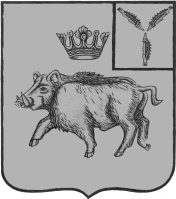 СОВЕТ БОЛЬШЕОЗЕРСКОГО МУНИЦИПАЛЬНОГО ОБРАЗОВАНИЯБАЛТАЙСКОГО МУНИЦИПАЛЬНОГО РАЙОНАСАРАТОВСКОЙ ОБЛАСТИпятьдесят пятое заседание Совета четвертого созываРЕШЕНИЕот 05.04.2022  № 287с. Б-ОзеркиО проведении публичных слушаний (общественных обсуждений)В соответствии со статьей 28 Федерального закона от 06.10.2003   № 131-ФЗ «Об общих принципах организации местного самоуправления в Российской Федерации», руководствуясь Уставом Большеозерского муниципального образования Балтайского муниципального района Саратовской области, Совет Большеозерского муниципального образования Балтайского муниципального района Саратовской области РЕШИЛ:1. Провести публичные слушания (общественные обсуждения) по обсуждению проекта решения Совета Большеозерского муниципального образования Балтайского муниципального района Саратовской области «О внесении изменений в  решение Совета Большеозерского муниципального образования Балтайского муниципального района Саратовской области от 11.10.2017 № 208 «Об утверждении Правил об организации благоустройства территории Большеозерского муниципального образования Балтайского муниципального района Саратовской области»   11.05.2022 года в 10:00 часов в СДК с.Б-Озерки с соблюдением мер не допускающих распространение COVID-19.2. Для организации подготовки и проведения публичных слушаний (общественных обсуждений) проекта решения Совета Большеозерского муниципального образования Балтайского муниципального района Саратовской области «О внесении изменений в  решение Совета Большеозерского муниципального образования Балтайского муниципального района Саратовской области от 11.10.2017 № 208 «Об утверждении Правил об организации благоустройства территории Большеозерского муниципального образования Балтайского муниципального района Саратовской области» утвердить рабочую группу в составе, согласно приложению.3. На публичные слушания (общественные обсуждения) пригласить граждан постоянно или преимущественно проживающих на территории Большеозерского муниципального образования Балтайского муниципального района Саратовской области, достигших на день проведения слушаний 18-летнего возраста.4. Замечания и предложения по проекту решения Совета Большеозерского муниципального образования Балтайского муниципального района Саратовской области «О внесении изменений в  решение Совета Большеозерского муниципального образования Балтайского муниципального района Саратовской области от 11.10.2017 № 208 «Об утверждении Правил об организации благоустройства территории Большеозерского муниципального образования Балтайского муниципального района Саратовской области» граждане вправе представить организатору публичных слушаний (общественных обсуждений) в срок со дня размещения информации о проведении  публичных слушаний (общественных обсуждений) до 10.05.2022 года с 8.00 до 16.00 часов по адресу: село Б-Озерки, ул. Пионерская, 2.5. Разместить информацию о проведении  публичных слушаний (общественных обсуждений) на официальном сайте администрации Балтайского муниципального района, в ИПЦ Большеозерского муниципального образования.6. Контроль за исполнением настоящего решения возложить на постоянную комиссию Совета Большеозерского муниципального образования по вопросам местного самоуправления.Глава Большеозерскогомуниципального образования 				             С.А. СибиревСоставрабочей группы по организации подготовки и проведения публичных слушаний по проекту решения Совета Большеозерского муниципального образования Балтайского муниципального района Саратовской области «О внесении изменений в  решение Совета Большеозерского муниципального образования Балтайского муниципального района Саратовской области от 11.10.2017 № 208 «Об утверждении Правил об организации благоустройства территории Большеозерского муниципального образования Балтайского муниципального района Саратовской области»Сибирев Сергей Анатольевич - глава Большеозерского муниципального образования, руководитель рабочей группы;Акимчева Елена Юрьевна – заместитель главы администрации Большеозерского муниципального образования, секретарь рабочей группы (по согласованию);Члены рабочей группы:Симакова Наталья Николаевна – главный специалист администрации Большеозерского муниципального образования (по согласованию);Бабошин Евгений Викторович  - консультант отдела строительства, архитектуры и ЖКХ администрации Балтайского муниципального района (по согласованию);Печугин Александр Сергеевич – начальник юридического отдела администрации Балтайского муниципального района (по согласованию).Приложениек решению Совета Большеозерского муниципальногообразования от 05.04.2022 № 287